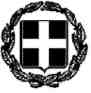 ΠΡΑΚΤΙΚΑ 8ης ΕΚΤΑΚΤΗΣ ΣΥΝΕΔΡΙΑΣΗΣ ΟΙΚΟΝΟΜΙΚΗΣ ΕΠΙΤΡΟΠΗΣ ΔΗΜΟΥ ΛΑΥΡΕΩΤΙΚΗΣΤΗΣ 14ης ΑΠΡΙΛΙΟΥ 2021Δημήτριος Λουκάς, Δήμαρχος Λαυρεωτικής, Χαράλαμπος Ζαγουρής, Ασπασία Αργεντίνη,
Ηλίας Στουραΐτης, Κωνσταντίνος Λεβαντής, Σταύρος Κρητικός, Αρετούσα Μακρή
Απόντα μέλη	:      -Παρούσας της γραμματέως Γαϊτανιώς ΜαργαρίτηΘΕΜΑ: Λήψη απόφασης περί αποδοχής δωρεάς ενός (1) μεταχειρισμένου φορτηγού οχήματος για τις ανάγκες του Δήμου Λαυρεωτικής από την εταιρεία ‘’ΑΙΓΕΑΣ ΑΜΚΕ’’ Αρ. Απόφ.: 83/2021Ο κος Πρόεδρος, μετά τη διαπίστωση της νόμιμης απαρτίας (άρθρο 75, παρ.1 του Ν.3852/2010), κήρυξε της έναρξη της συνεδρίασης και εισηγούμενος το θέμα περί «αποδοχής δωρεάς ενός (1) μεταχειρισμένου φορτηγού οχήματος για τις ανάγκες του Δήμου Λαυρεωτικής από την εταιρεία ΑΙΓΕΑΣ ΑΜΚΕ», έθεσε υπόψη των μελών της Οικονομικής Επιτροπής ότι το θέμα συζητείται εκτάκτως, προκειμένου να ολοκληρωθούν το συντομότερο δυνατό οι διαδικασίες μεταβίβασης του οχήματος, καθώς είναι απολύτως απαραίτητο για την εύρυθμη λειτουργία του Δήμου.Λαμβάνοντας υπόψη τα ανωτέρω, η Οικονομική Επιτροπή απεφάνθη ομόφωνα για το κατεπείγον του θέματος της ημερήσιας διάταξης και τον κατεπείγοντα χαρακτήρα της συνεδρίασης.Ακολούθως, ο κος Πρόεδρος έθεσε υπόψη των μελών της Οικονομικής Επιτροπής τα ακόλουθα:	Η Αστική μη Κερδοσκοπική Εταιρεία με την επωνυμία «ΑΙΓΕΑΣ ΑΜΚΕ» με την από 02.02.2021 επιστολή της, η οποία κοινοποιήθηκε με αριθμ. πρωτ: 5954/13.04.2021 γνωστοποίησε στο Δήμο Λαυρεωτικής την πρόθεσή της να δωρίσει στο Δήμο μας ένα (1) μεταχειρισμένο φορτηγό – όχημα με αριθμό πλαισίου YV2J1G1G4EA758081, μάρκας Volvo FMX 11.450 (8x4) για την κάλυψη των αναγκών του. 	Σύμφωνα με τις διατάξεις της παρ.1 του άρθρου 72 του Ν.3852/2010, όπως αντικαταστάθηκε με την παρ.1 του άρθρου 40 του Ν.4735/2020 και ισχύει, η Οικονομική Επιτροπή «…ιστ) αποφασίζει για την αποδοχή κληρονομιών, κληροδοσιών και δωρεών προς το Δήμο…».Κατόπιν των ανωτέρω, ο κος Πρόεδρος κάλεσε τα μέλη της Οικονομικής Επιτροπής να αποφασίσουν σχετικά.  Η Οικονομική Επιτροπήαφού άκουσε την εισήγηση του κου Προέδρου, έλαβε υπόψη:τις διατάξεις του άρθρου 72 του Ν.3852/2010, όπως αντικαταστάθηκε με το Ν.4735/2020 και ισχύει,την υπ’ αριθμ. πρωτ: 5954/13.04.2021 επιστολή της εταιρείας «ΑΙΓΕΑΣ ΑΜΚΕ»και έπειτα από διαλογική συζήτησηαποφασίζει ομόφωνατην αποδοχή της δωρεάς ενός (1) μεταχειρισμένου φορτηγού οχήματος με αριθμό πλαισίου YV2J1G1G4EA758081, μάρκας Volvo FMX 11.450 (8x4) για την κάλυψη των αναγκών του Δήμου Λαυρεωτικής από την Αστική μη Κερδοσκοπική Εταιρεία με την επωνυμία «ΑΙΓΕΑΣ ΑΜΚΕ». Το παρόν πρακτικό αφού συντάχθηκε, διαβάσθηκε και βεβαιώθηκε, υπογράφεται ως ακολούθως.ΕΛΛΗΝΙΚΗ ΔΗΜΟΚΡΑΤΙΑΝΟΜΟΣ ΑΤΤΙΚΗΣΔΗΜΟΣ ΛΑΥΡΕΩΤΙΚΗΣΗμερομηνία συνεδρίασης:14 Απριλίου 2021Ημέρα και ώρα συνεδρίασης:Τετάρτη, ώρα 15:00 (δια περιφοράς)Ημερομ. επίδοσης πρόσκλησης:14.04.2021Αριθμός μελών:7Παρόντα μέλη:7Ο ΠρόεδροςΔημήτρης ΛουκάςΔήμαρχος Λαυρεωτικής                         Τα Μέλη